バディーサッカーフィールド　東戸塚駅方面から徒歩ルート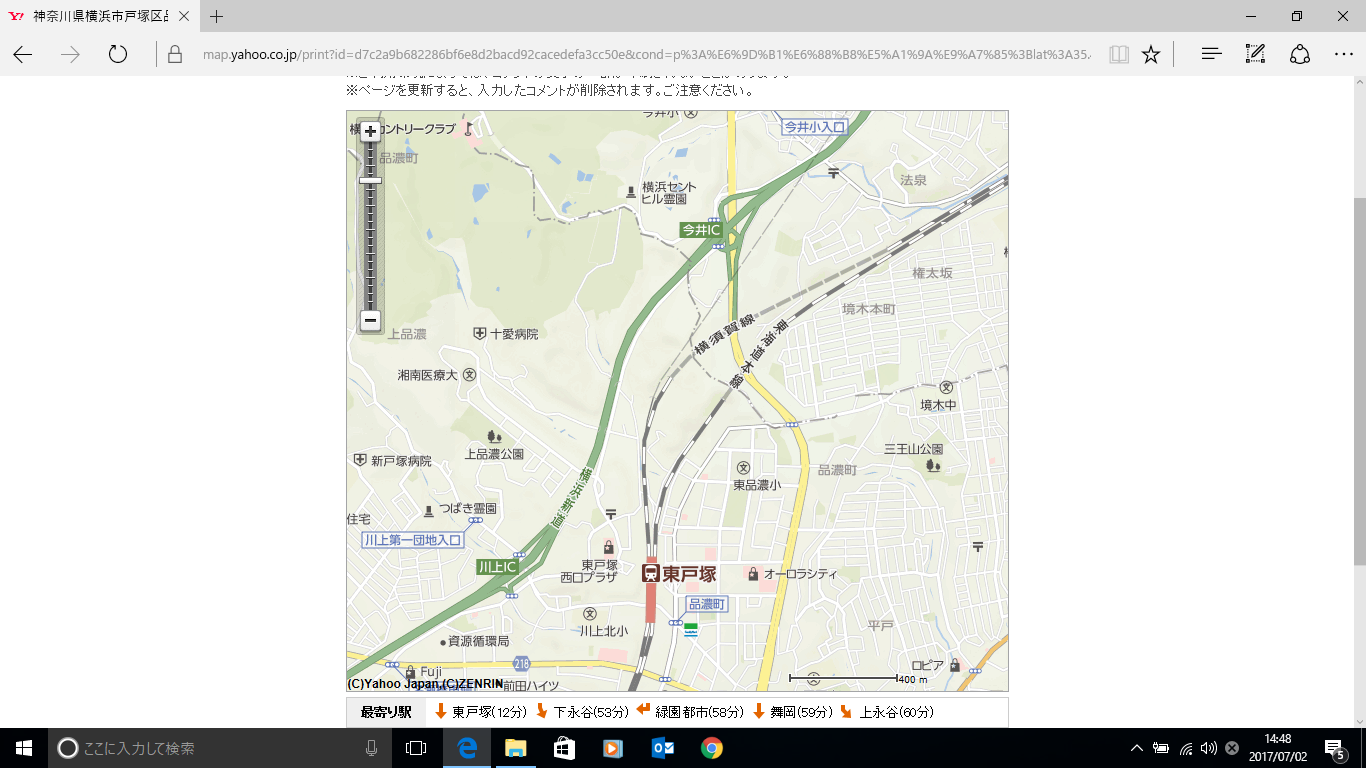 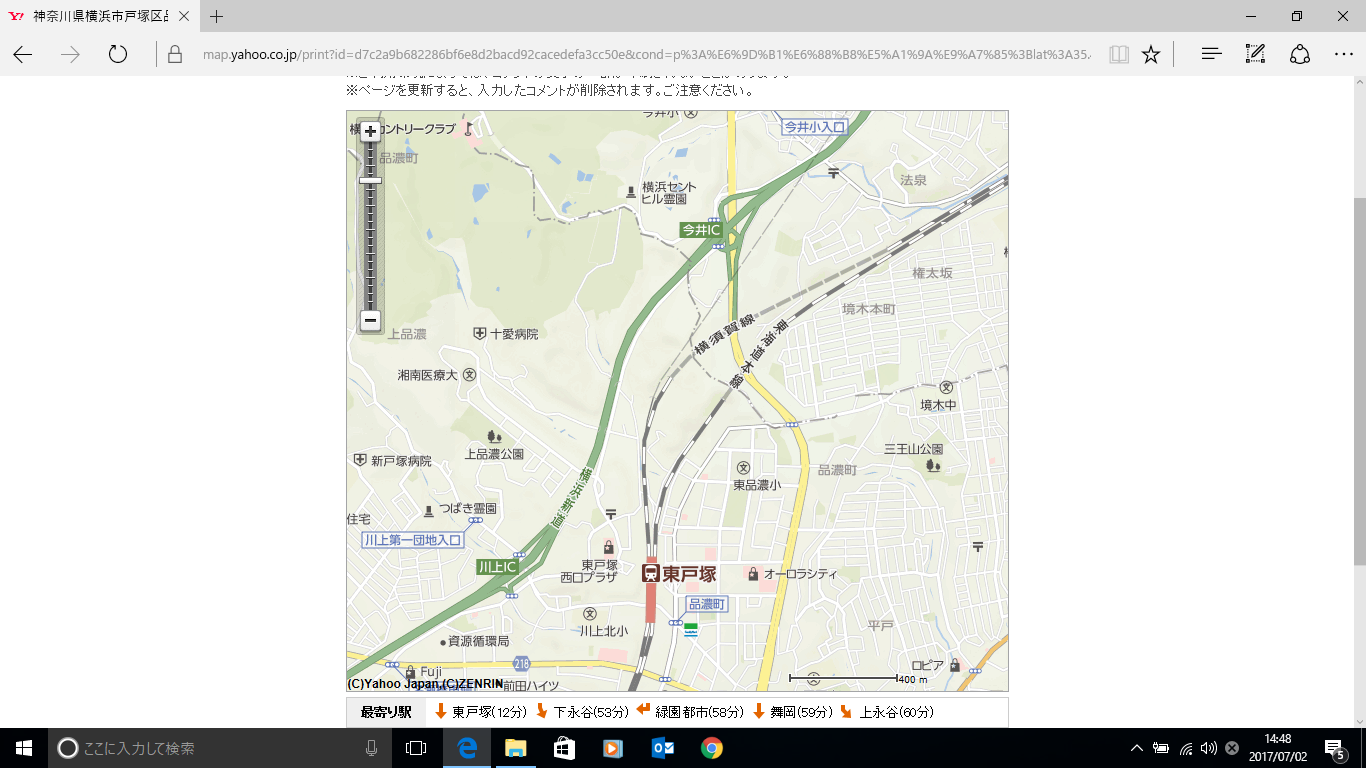 東戸塚駅近隣有料駐車場のご案内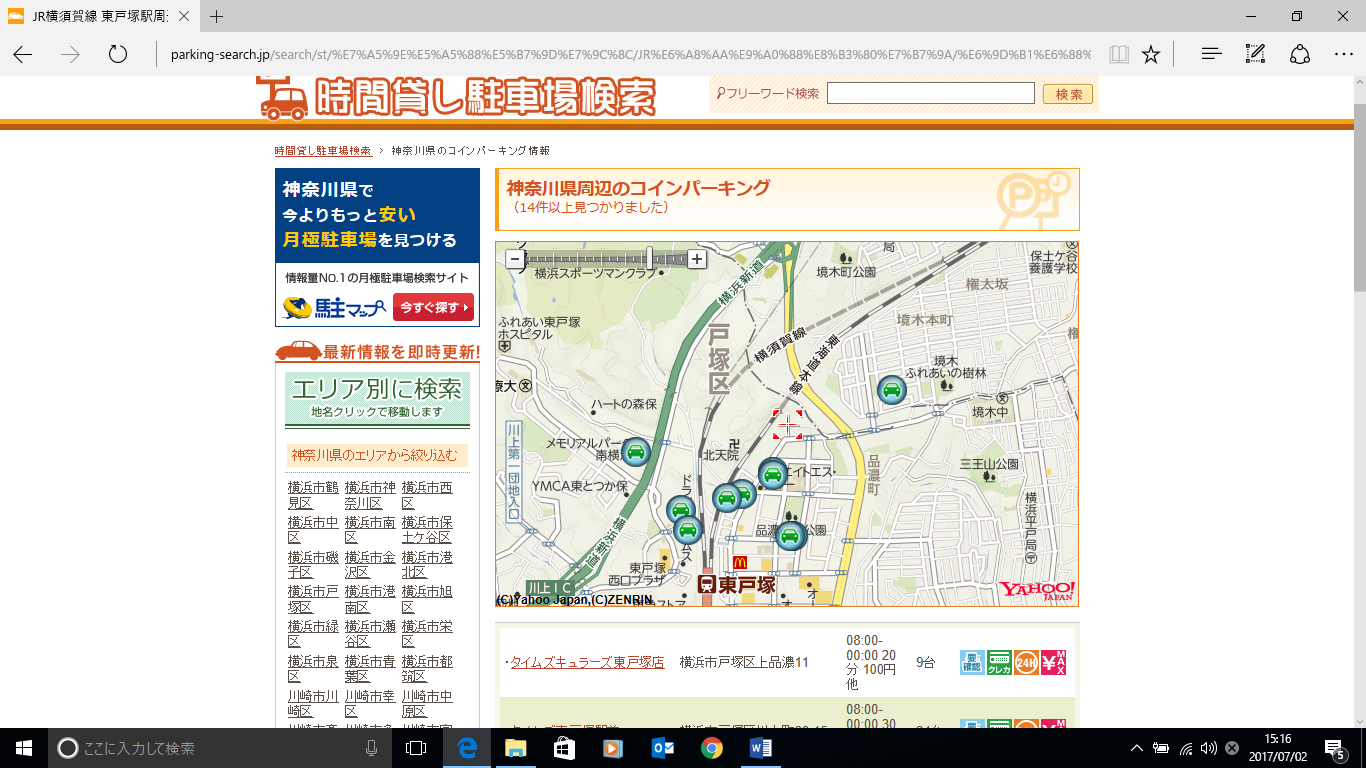 